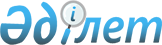 О признании утратившими силу некоторых постановлений Восточно-Казахстанского областного акиматаПостановление Восточно-Казахстанского областного акимата от 2 апреля 2020 года № 109. Зарегистрировано Департаментом юстиции Восточно-Казахстанской области 7 апреля 2020 года № 6858
      Примечание ИЗПИ.

      В тексте документа сохранена пунктуация и орфография оригинала
      В соответствии с пунктом 2 статьи 27 Закона Республики Казахстан от 23 января 2001 года "О местном государственном управлении и самоуправлении в Республике Казахстан", статьей 27 Закона Республики Казахстан от 6 апреля 2016 года "О правовых актах", подпунктом 16) пункта 31 статьи 1 Закона Республики Казахстан от 25 ноября 2019 года "О внесении изменений и дополнений в некоторые законодательные акты Республики Казахстан по вопросам оказания государственных услуг" Восточно-Казахстанский областной акимат ПОСТАНОВЛЯЕТ:
      1. Признать утратившими силу некоторые постановления Восточно-Казахстанского областного акимата согласно приложению к настоящему постановлению.
      2. Управлению предпринимательства и индустриально-инновационного развития области в установленном законодательством Республики Казахстан порядке обеспечить:
      1) государственную регистрацию настоящего постановления в территориальном органе юстиции;
      2) в течение десяти календарных дней после государственной регистрации настоящего постановления направление его копии на официальное опубликование в периодические печатные издания, распространяемые на территории области;
      3) размещение настоящего постановления на интернет-ресурсе акима Восточно-Казахстанской области после его официального опубликования.
      3. Контроль за исполнением настоящего постановления возложить на заместителя акима области по вопросам развития предпринимательства.
      4. Настоящее постановление вводится в действие по истечении десяти календарных дней после дня его первого официального опубликования. Перечень постановлений Восточно-Казахстанского областного акимата, утративших силу
      1. Постановление Восточно-Казахстанского областного акимата от 21 октября 2015 года № 280 "Об утверждении регламентов государственных услуг в сфере предпринимательства" (зарегистрированное в Реестре государственной регистрации нормативных правовых актов за номером 4241, опубликованное в информационно-правовой системе "Әділет" 29 декабря 2015 года, газетах "Дидар" от 24 декабря 2015 года и "Рудный Алтай" от 23 декабря 2015 года).
      2. Постановление Восточно-Казахстанского областного акимата от 24 ноября 2015 года № 313 "Об утверждении регламентов государственных услуг в сфере недропользования" (зарегистрированное в Реестре государственной регистрации нормативных правовых актов за номером 4309, опубликованное в информационно-правовой системе "Әділет" 22 января 2016 года, газетах "Дидар" от 25 и 27 января 2016 года и "Рудный Алтай" от 23 и 26 января 2016 года).
      3. Постановление Восточно-Казахстанского областного акимата от 10 августа 2016 года № 252 "Об утверждении регламента государственной услуги "Регистрация договора залога права недропользования на разведку, добычу общераспространенных полезных ископаемых" (зарегистрированное в Реестре государственной регистрации нормативных правовых актов за номером 4674, опубликованное в Эталонном контрольном банке нормативных правовых актов Республики Казахстан в электронном виде и в информационно-правовой системе "Әділет" 5 октября 2016 года, газетах "Дидар" и "Рудный Алтай" от 11 октября 2016 года).
      4. Постановление Восточно-Казахстанского областного акимата от 6 декабря 2016 года № 364 "О внесении изменений в постановление Восточно-Казахстанского областного акимата от 21 октября 2015 года № 280 "Об утверждении регламентов государственных услуг в сфере предпринимательства" (зарегистрированное в Реестре государственной регистрации нормативных правовых актов за номером 4826, опубликованное в Эталонном контрольном банке нормативных правовых актов Республики Казахстан в электронном виде 1 февраля 2017 года, газетах "Дидар" и "Рудный Алтай" от 26 января 2017 года).
      5. Постановление Восточно-Казахстанского областного акимата от 12 июня 2017 года № 148 "О внесении изменений в постановление Восточно-Казахстанского областного акимата от 21 октября 2015 года № 280 "Об утверждении регламентов государственных услуг в сфере предпринимательства" (зарегистрированное в Реестре государственной регистрации нормативных правовых актов за номером № 5121, опубликованное в Эталонном контрольном банке нормативных правовых актов Республики Казахстан в электронном виде 25 июля 2017 года, газетах "Дидар" и "Рудный Алтай" от 20 и 22 июля 2017 года).
      6. Постановление Восточно-Казахстанского областного акимата от 31 октября 2017 года № 291 "О внесении изменений в постановление Восточно-Казахстанского областного акимата от 21 октября 2015 года № 280 "Об утверждении регламентов государственных услуг в сфере предпринимательства" (зарегистрированное в Реестре государственной регистрации нормативных правовых актов за номером 5277, опубликованное в Эталонном контрольном банке нормативных правовых актов Республики Казахстан в электронном виде 23 ноября 2017 года, газетах "Дидар" и "Рудный Алтай" от 2 декабря 2017 года).
      7. Постановление Восточно-Казахстанского областного акимата от 27 июня 2019 года № 211 "О внесении изменения в постановление Восточно-Казахстанского областного акимата от 10 августа 2016 года № 252 "Об утверждении регламента государственной услуги "Регистрация договора залога права недропользования на разведку, добычу общераспространенных полезных ископаемых" (зарегистрированное в Реестре государственной регистрации нормативных правовых актов за номером 6045, опубликованное в Эталонном контрольном банке нормативных правовых актов Республики Казахстан в электронном виде 9 июля 2019 года, газетах "Дидар" и "Рудный Алтай" от 16 и 18 июля 2019 года).
      8. Постановление Восточно-Казахстанского областного акимата от 1 августа 2019 года № 248 "О внесении изменений в постановление Восточно-Казахстанского областного акимата от 21 октября 2015 года № 280 "Об утверждении регламентов государственных услуг в сфере предпринимательства" (зарегистрированное в Реестре государственной регистрации нормативных правовых актов за номером 6109, опубликованное в Эталонном контрольном банке нормативных правовых актов Республики Казахстан в электронном виде 13 августа 2019 года, газетах "Дидар" и "Рудный Алтай" от 13 августа 2019 года).
      9. Постановление Восточно-Казахстанского областного акимата от 8 октября 2019 года № 343 "О внесении изменений и дополнений в постановление Восточно-Казахстанского областного акимата от 24 ноября 2015 года № 313 "Об утверждении регламентов государственных услуг в сфере недропользования" (зарегистрированное в Реестре государственной регистрации нормативных правовых актов за номером 6205, опубликованное в Эталонном контрольном банке нормативных правовых актов Республики Казахстан в электронном виде 24 октября 2019 года, газетах "Дидар" и "Рудный Алтай" от 22 октября 2019 года).
      10. Постановление Восточно-Казахстанского областного акимата от 14 ноября 2019 года № 391 "О внесении изменения в постановление Восточно-Казахстанского областного акимата от 10 августа 2016 года № 252 "Об утверждении регламента государственной услуги "Регистрация договора залога права недропользования на разведку, добычу общераспространенных полезных ископаемых" (зарегистрированное в Реестре государственной регистрации нормативных правовых актов за номером 6283, опубликованное в Эталонном контрольном банке нормативных правовых актов Республики Казахстан в электронном виде 20 ноября 2019 года, газетах "Дидар" и "Рудный Алтай" от 28 ноября 2019 года).
					© 2012. РГП на ПХВ «Институт законодательства и правовой информации Республики Казахстан» Министерства юстиции Республики Казахстан
				
      Аким  Восточно-Казахстанской области 

Д. Ахметов
Приложение к постановлению 
Восточно-Казахстанского 
областного акимата 
от 2 апреля 2020 года № 109